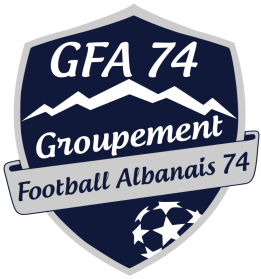 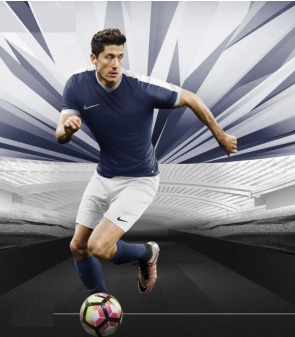 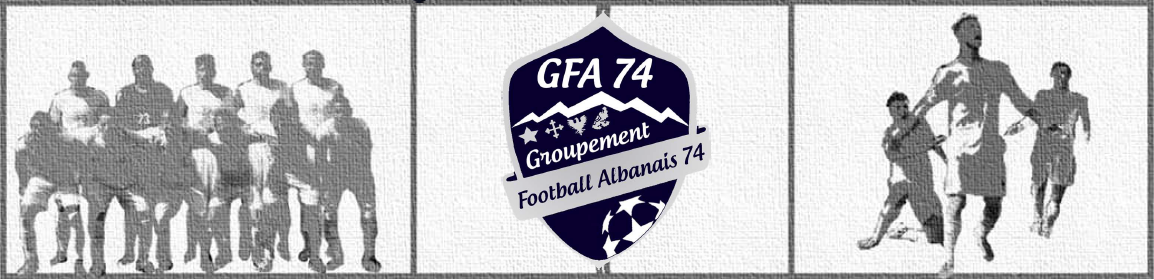 INSCRIPTIONS 2017 - 2018CATEGORIES ET COTISATIONS :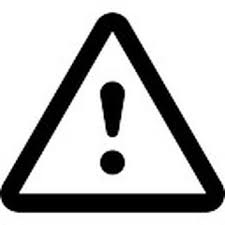 « MOINS DE 13 ANS »     Nés en 2005 – 2006     150 €uros « MOINS DE 15 ANS »     Nés en 2003 – 2004     150 €uros« MOINS DE 17 ANS »     Nés en 2001 – 2002     150 €uros« MOINS DE 19 ANS »     Nés en 1999 – 2000     150 €urosCes cotisations s’entendent pour 1 enfant ; pour un 2ème enfant inscrit dans le groupement, la cotisation est de 130€. Pour les cas particulier d’un enfant dépendant du groupement, et l’autre de l’Ecole de Football d’un des quatre clubs, se rapprocher du club en question (Marigny, Marcellaz, Rumilly ou Vallières)PIECES A FOURNIR :	L’ensemble des documents suivants sera à rapporter lors des permanences d’inscription les : samedi 17 juin (09h00-12h00) à Rumillyvendredi 23 juin (17h00 à 20h00) à VallièresCette année la ligue réforme les demandes de licences (les certificats médicaux seront valables 3 ans)Deux cas de figures :Modalités de paiements : le règlement de la licence sera encaissé par le club d’origine de votre enfant. Aussi, chacun se doit de respecter les modalités d’encaissement de son club d’origine. Voir tableau ci-dessous :*Les familles qui bénéficient de l’aide de la Mairie, doivent au préalable contacter l’Espace Croisollet.EQUIPEMENTS  OFFERTS  AVEC  LA LICENCELe prix de l’adhésion comprend : la licence, un survêtement (qui sera obligatoire les jours de match), le short, les chaussettes. La taille du survêtement sera à essayer et à préciser le jour de l’inscription. RenouvellementNouveau licenciéDemande de licenceA contrôler, vérifier, signerA compléterPhoto d’identité couleurCela sera spécifié en haut à droite de votre demande (sous saison 2017-18)A fournir (nom et prénom du joueur au verso)Pièces annexesAucuneCopie d’une pièce d’identité ou extrait d’acte de naissanceFiche de renseignementA compléterA compléterCertificat médicalRemplir le questionnaire santé, la visite chez le médecin n’est plus obligatoireLa demande de licence doit être signée par le médecinMarignyMarcellazRumillyVallièresEspècesOuiOuiOuiOuiChèques (payable en 3 chèques)OuiOuiOuiOuiChèques Vacances ou coupons sportsNonNonOuiOuiParticipation CE (le club fournit une facture)OuiOuiOuiOuiAide MairieNonNonOui*Non